Deltagare Skidåkare Stockviksracet nummer 4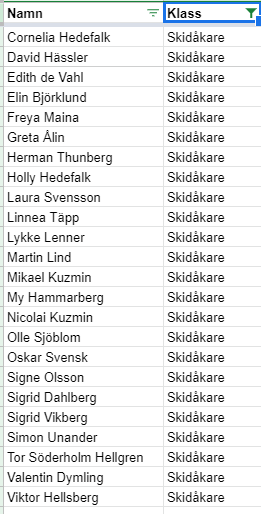 